arviбелгароРоссийское представительство******************************************************************г. Москва                                                                                                                                   «02» октября 2017 г.Коммерческое предложение.  «АРВИБЕЛАГРО» - компания, которая была приглашена принять участие в реализации проекта «Создание вертикально - интегрированного комплекса по промышленному производству продукции из мяса индейки на территории Лидского района Гродненской области Республики Беларусь». Зарубежные партнёры оценили уникальный опыт партнерства предприятий АРВИ в странах Балтии и применяют их в Беларуси.   Комплекс состоит из следующих взаимосвязанных частей: завод по производству комбикормов и БВМД; фермы по выращиванию индюков; завод по убою и переработке индюшатины.  На фермы «АРВИБЕЛАГРО» поставлятются только самые лучшие однодневные индюшата из стран Западной Европы (Франции, Германии и Польши). Получая сбалансированный и здоровый корм, и окруженные вниманием профессионалов, индейки на фермах за 14 недель откармливаются до 9-10 кг, а самцы, выращиваемые в течение 20 недель, достигают 20-21 кг.     В мясе индейки соотношение белка и жира близкое к оптимальному. Большое содержание витаминов, в том числе D3 благоприятно влияющий на здоровье женщин. Индюшатина обладает качественными преимуществами относительно других видов мясной продукции, так как в нем понижено содержание холестерина. Продукты из мяса индеек имеют высокую пищевую ценность, характеризующуюся способностью обеспечивать потребности организма не только в белках, липидах, но и в минеральных веществах, витаминах. Поэтому и девиз нашей компании: «Здоровый образ жизни!».  Наше предприятие радо предложить всем, кто захочет жить в здравье и долголетье пробовать, кушать, но не объедаться вкуснятинами производства «АРВИБЕЛАГРО»!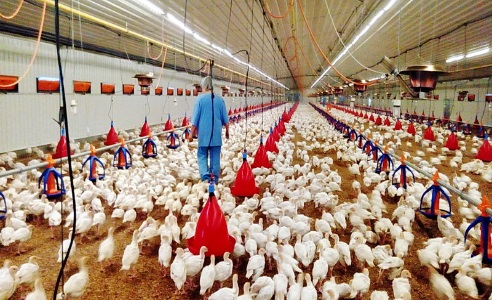 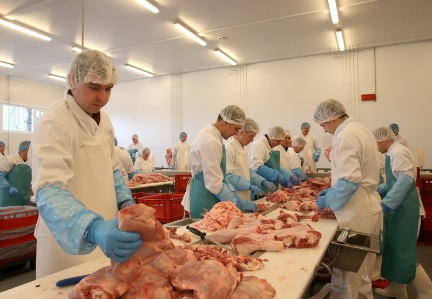 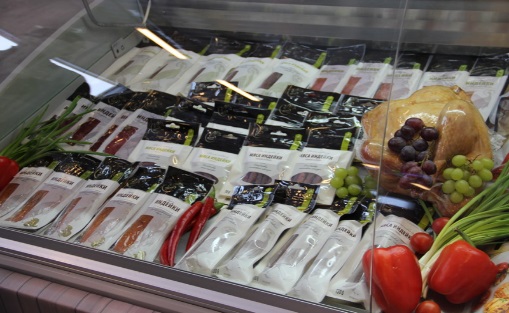 +7 (916) 912-16-55                                                                   glavzapas@mail.ruНатуральные полуфабрикаты из мяса индейкиОХЛАЖДЕННЫЕ:(пакет 7,5 кг (в коробке 2 вложения), мгс-лоток, 18 вложений по 0,6-0,8 кг.)- Филе грудки индейки б/к. (7 суток) пакет – 270р; лоток – 280р- Филе бедра индейки б/к. (6 суток) пакет – 275р; лоток – 285р- Бедро индейки н/к. с/к. (7 суток) пакет – 250р; лоток – 260р- Голень индейки н/к с/к (7 суток) пакет – 115р; лоток – 125р- Крыло индейки целое (7 суток) пакет – 110р; лоток – 125р- Плечо индейки н/к (6 суток) пакет – 125р; лоток – 135р- Локоть индейки (6 суток) пакет – 85р; лоток – 95рЗАМОРОЖЕННЫЕ: (монолит/вакуум 15 кг/мгс- лоток, 18 вложений по 0,6-0,8 кг).- Филе грудки индейки б/к. (монолит, 12 мес/лоток, 3 мес.) – 260р- Филе бедра индейки б/к. (монолит, 12 мес/лоток, 3 мес.) – 270р- Бедро индейки н/к. с/к. (монолит, 12 мес/лоток, 3мес.) – 245р- Голень индейки н/к. (монолит, 12 мес/вакуум, 3мес.) – 110р- Крыло индейки целое (монолит, 12 мес/лоток, 3 мес.) – 115р- Плечо индейки н/к. (монолит, 12 мес/лоток, 3 мес.) – 125р- Локоть индейки н/к. (монолит, 12 мес/лоток, 3 мес.) – 95рСубпродукты индейки замороженные(монолит/вакуум 15 кг/мгс- лоток, 18 вложений по 0,6-0,8 кг).- Печень индейки (лоток, 3 мес.) – 185р- Сердце индейки (лоток, 3 мес.) – 185р- Шеи индейки (лоток/вакуум, 3 мес.) – 100р- Желудки мышечные (лоток, 3 мес.)  – 155р- Желудки мышечные (монолит, 12 мес.)  – 145р- Гузка индейки (монолит, 6 мес./лоток, 3 мес.) – 95рПолуфабрикаты из птицы, рубленные и мелкокусковые- Биточки куриные в панировке, замороженные 1/4кг – 85 р/кг- Нагетсы куриные в панировке, замороженные 1/4кг – 185 р/кг- Котлеты из индейки в панировке, замороженные 1/4кг – 135 р/кг- Котлеты куриные «Пожарские»   в панировке,  замороженные 1/4кг – 125 р/кг- Котлеты куриные «Аппетитные» в панировке,  замороженные 1/4кг – 130 р/кг- Котлеты куриные «По-Киевски»  в панировке,  замороженные 1/4кг – 140 р/кг- Отбивная куриная из филе голени в панировке, замороженная 1/3кг – 180 р/кг- Отбивная куриная из филе грудки в панировке, замороженная 1/3кг – 200 р/кг- Фарш куриный  (мясо механической обвалки), замороженный, в тубе – 76 р/кг НОВИНКА: ЧАСТИ ТУШКИ ИНДЕЙКИ В МАРИНАДАХ, СТЕЙКИ, ШАШЛЫК, КОЛБАСКИ, ФАРШИОХЛАЖДЕННЫЕ И ЗАМОРОЖЕННЫЕ, ГАЗ. ЛОТОК И ВАКУУМНАЯ УПАКОВКА.*Цены указаны в рублях РФ за 1 кг продукта с учетом НДС, при условии самовывоза со склада в г. Москва.+7 (916) 912-16-55                                                                   glavzapas@mail.ruФОТО ПРОДУКЦИИ 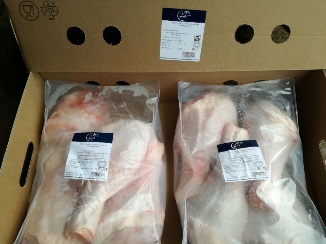 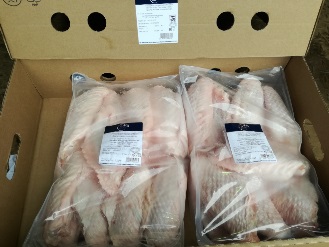 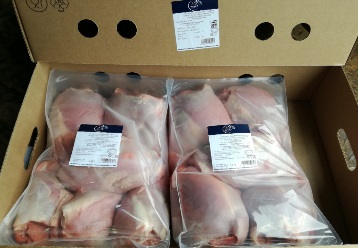                    ГОЛЕНЬ ОХЛАЖДЕННАЯ                                       ЛОКОТЬ ОХЛАЖДЕННЫЙ                                  ФИЛЕ БЕДРА ОХЛАЖДЕННОЕ                                                        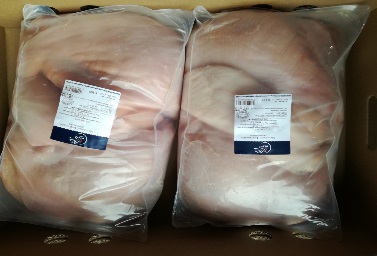 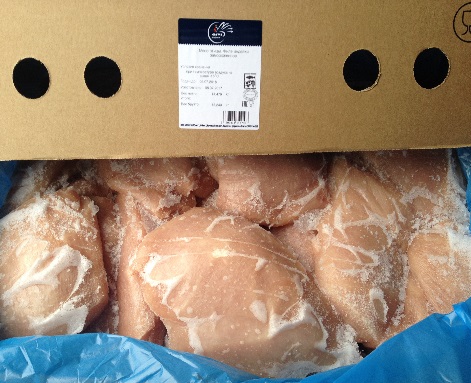 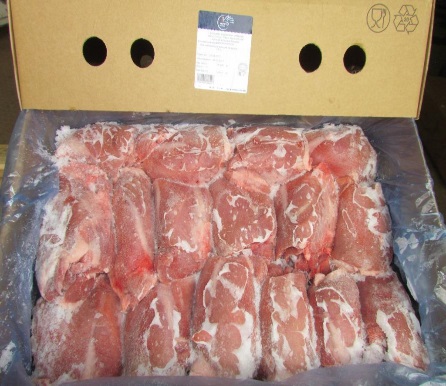          ФИЛЕ ГРУДКИ ОХЛАЖДЕННОЕ                                   ФИЛЕ ГРУДКИ ЗАМОРОЖЕННОЕ                         ФИЛЕ БЕДРА ЗАМОРОЖЕННОЕ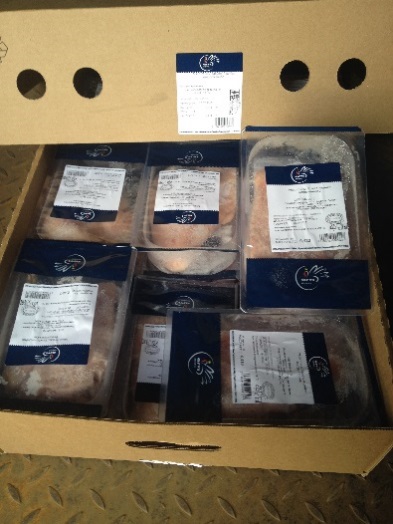 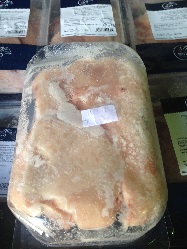 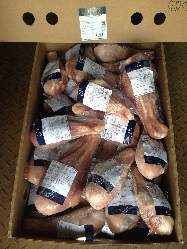                 ПРОДУКЦИЯ В ГАЗ. ЛОТКЕ                                   ФИЛЕ ГРУДКИ В ЛОТКЕ                                              ГОЛЕНЬ В ВАКУУМЕ+7 (916) 912-16-55                                                                     glavzapas@mail.ru ГОТОВАЯ ПРОДУКЦИЯ ПОД ЗАКАЗ:МЯСО ИНДЕЙКИ КОЧЕНО-ВАРЕНОЕ В ВАКУУМЕ: ТУШКА, ПОЛУТУШКА, БЕДРО, ГОЛЕНЬ, КРЫЛО, РУЛЕТЫ, ФИЛЕ.КОЛБАСЫ ВАРЕНО-КОПЧЕНЫЕ И ПОЛУКОПЧЕНЫЕ, МЯСО ИНДЕЙКИ СЫРОКПЧЕНОЕ. МЯСО К ПИВУ. ЧИПСЫ.ТУШКА (ПОЛУТУШКА) ИНДЕЙКИ КОПЧЕНО-ВАРЕНАЯ В ВАКУУМНОЙ УПАКОВКЕ.МЯСО ЦЫПЛЯТ-БРОЙЛЕРОВ КОПЧЕНОЕ НА ДРЕВЕСНОЙ ШЕПЕ.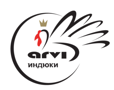 тел. +7 (916) 912-16-55viber +7 (929) 918-36-72e-mail: glavzapas@mail.ru